ORDER FOR SUPPLIESPlease supply the following order to: ______________________________ (Chapter Name & No)   	Scribe Ezra:	………………………………………………………….	Postal Address:	………………………………………………………….	                       	………………………………………………………….Payment must be made to our Westpac bank account: 03 0104 0037158-000. Please include details in the reference field.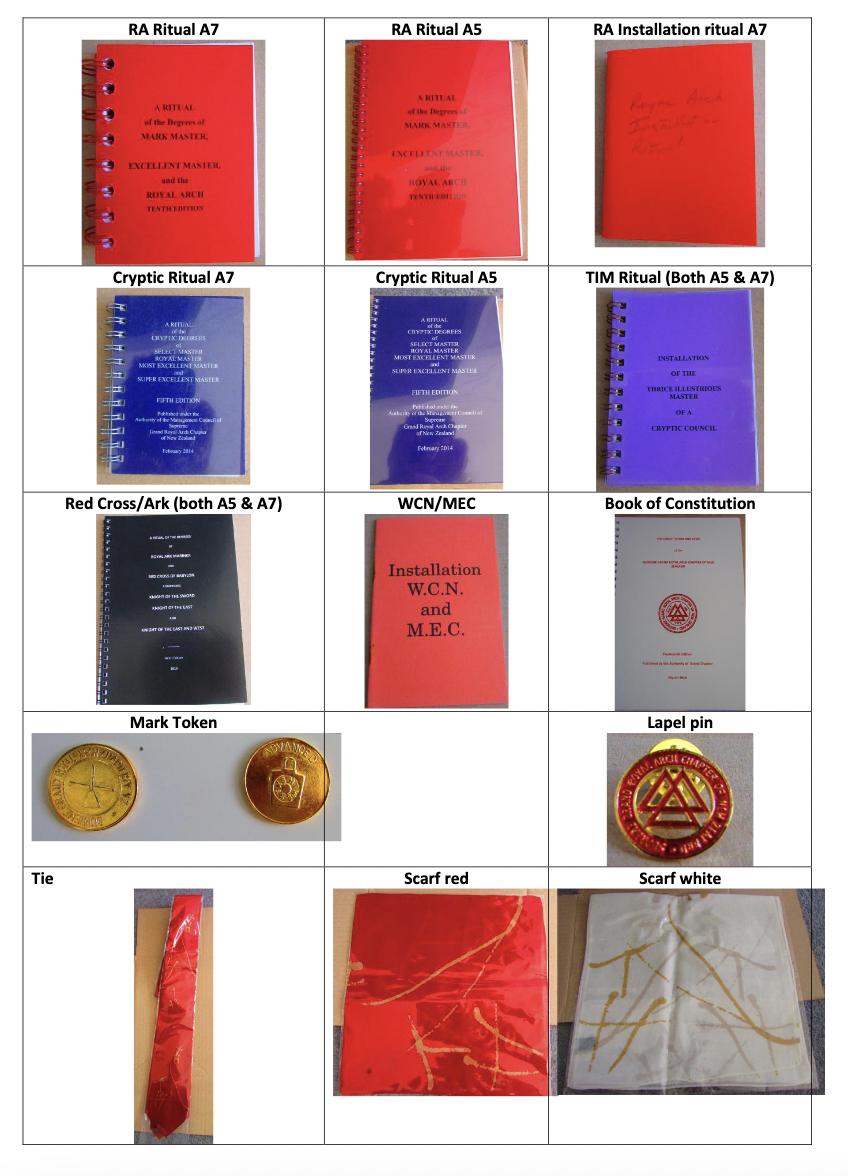 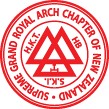 Supreme Grand Royal Arch Chapter of New ZealandGrand Lodge of Mark Master Masons of New ZealandGrand Council of Cryptic Masonry of New ZealandQuantityDescriptionPrice$ TotalRoyal Arch Ritual – large (A5)$20Royal Arch Ritual – small (A7)$15Royal Arch Installation Ritual (A7)$10Cryptic Degree Ritual –large (A5)$20Cryptic Degree Ritual – small (A7)$15T I M Installation Ritual (A5/A7)$10Red Cross & Ark Mariner Ritual (combined A5/A7)$10MEC & WCN Installation Ritual (combined A7)$10Book of Constitution – printed on demand$15Book of Proceedings$15Mark Token$10SGRACNZ lapel pin$10SGRACNZ tie$30Royal Arch registration and certificate (includes jewel, lapel pin)$25Other certificates $10TOTAL $